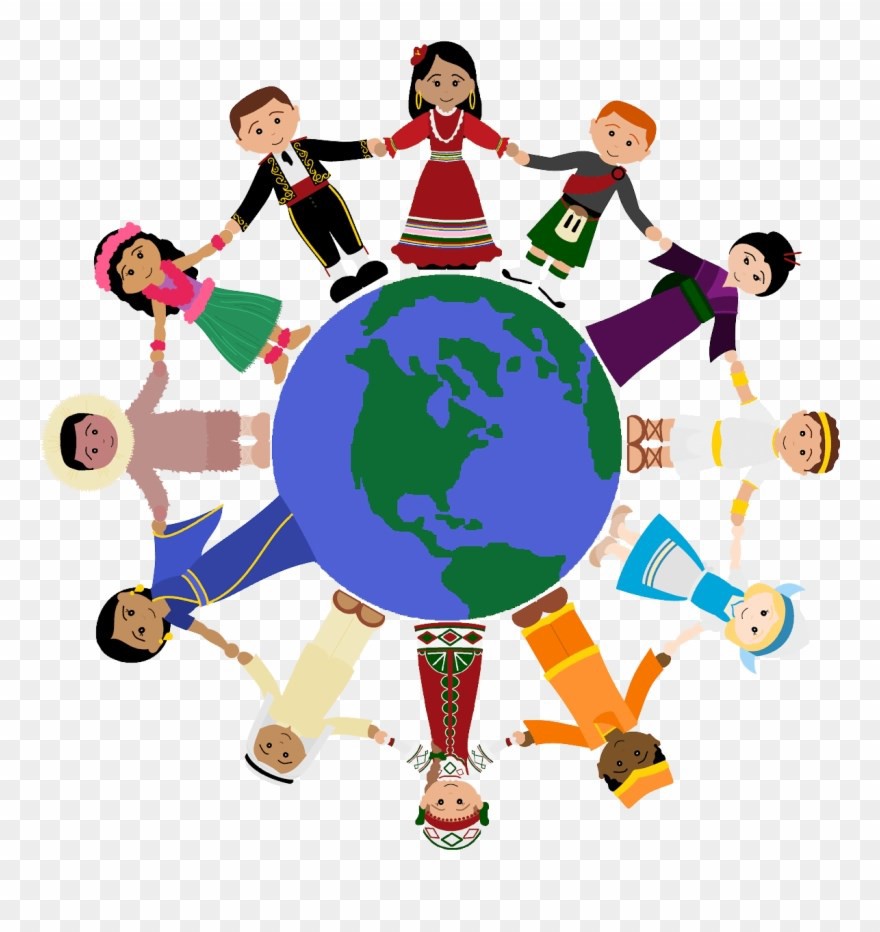 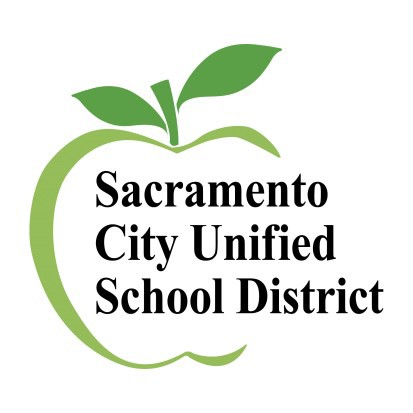 Txhua lub rooj sablaj yuav nyob rau hauv  ZOOM (hauv computer) thiab pib thaum 5:30 PM -7:30 PMhttps://scusd.zoom.us/j/87359891647Cov rooj sablaj Zoom tus ID: 873 5989 1647Tus Password:	DELACWednesday, Lub 8 hli ntuj tim 12, 2020Wednesday, Lub 9 hli ntuj tim 9, 2020Wednesday, Lub 10 hli ntuj tim 7, 2020Wednesday, Lub 11 hlis ntuj tim 11, 2020 (Hloov mus rau 12 hlis ntuj tim 9, 2020)Wednesday, Lub 12 hlis ntuj tim 9, 2020 (Muab lub rooj sablaj 11 hlis ntuj tim 11 thiab 12 hlis ntuj tim 16, 2020 los ua ke)Wednesday, Lub 12 hlis ntuj tim 16,2020 (Hloov mus rau 12 hlis ntuj tim 9, 2020)Wednesday, Lub 2 hlis ntuj tim 10, 2021Wednesday, Lub 2 hlis ntuj tim 24, 2021Wednesday, Lub 3 hlis ntuj tim 10, 2021Wednesday, Lub 4 hlis ntuj tim 14, 2021Wednesday, Lub 5 hlis ntuj tim 12, 2021